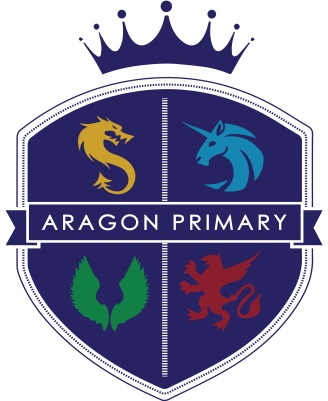 APPLICATION FOR ADMISSION TO ARAGON SCHOOLAragon Primary SchoolAragon Road, Modern, Surrey, SM4 4QUTel: 020 8337 0505Fax : 020 8337 4602Email : aragon@aragon.merton.sch.ukWebsite: www.aragonprimary.merton.sch.uk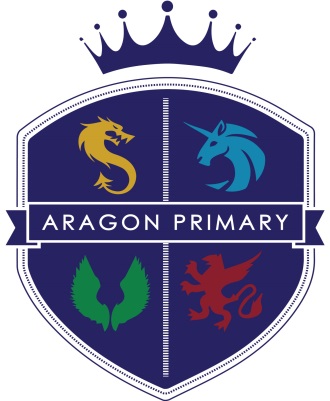 Child’s InformationChild’s InformationChild’s InformationChild’s InformationChild’s InformationChild’s InformationChild’s InformationChild’s InformationSurnameFirst NameFirst NameMiddle NameDate of BirthDate of BirthBoy                           Girl                           Please tickBoy                           Girl                           Please tickBoy                           Girl                           Please tickBoy                           Girl                           Please tickDetails of Parent(s) or Guardian(s)Details of Parent(s) or Guardian(s)Details of Parent(s) or Guardian(s)Details of Parent(s) or Guardian(s)Details of Parent(s) or Guardian(s)Details of Parent(s) or Guardian(s)Details of Parent(s) or Guardian(s)SurnameSurnameSurnameFirst NameFirst NameTitleTitleHome No:Mobile No:Work No:AddressEmail AddressEmail AddressSurnameSurnameSurnameFirst NameFirst NameTitleTitleHome No:Mobile No:Work No:AddressEmail AddressEmail AddressDetails of Siblings Attending this SchoolDetails of Siblings Attending this SchoolDetails of Siblings Attending this SchoolSurnameFirst NameDate of BirthPre-School HistoryPre-School HistoryPre-School HistoryPre-School HistoryPre-School HistoryPre-School HistoryPre-School HistoryPre-School HistoryName & AddressName & AddressName & AddressStart DateEnd DateEnd DateReason for LeavingReason for LeavingEmergency Contact NumbersEmergency Contact NumbersEmergency Contact NumbersEmergency Contact NumbersEmergency Contact NumbersEmergency Contact NumbersEmergency Contact NumbersEmergency Contact NumbersSurnameSurnameFirst NameFirst NameFirst NameTitleTitleTitleHomeMobileRelationship to ChildRelationship to ChildSurnameSurnameFirst NameFirst NameFirst NameTitleTitleTitleHomeMobileRelationship to ChildRelationship to ChildDoes your child have any Medical or Educational Special NeedsIf yes please give detailsDetails of doctorDetails of doctorDetails of doctorDetails of doctorDetails of doctorDetails of doctorName of DoctorName of DoctorTelephoneAddressHas your Child have any allergies?Please give detailsHas your Child have any allergies?Please give detailsHas your Child have any allergies?Please give detailsHome LanguageHome LanguageHome LanguageHome LanguageHome LanguageHome LanguageWhat language does your child speak fluently at home?What language does your child speak fluently at home?What language does your child speak fluently at home?Parents / Carers home languageParents / Carers home languageCountry of Birth of your childNationalityEthnicallyEthnicallyEthnicallyEthnicallyEthnicallyEthnicallyAny Other Asian BackgroundBlack - CaribbeanWhite - IrishAny Other Black BackgroundChineseWhite and AsianAny Other White BackgroundIndianWhite and Black AfricanBangladeshiPakistaniWhite and Black CaribbeanBlack - AfricanWhite - BritishAny Other Ethnic GroupReligionReligionReligionReligionReligionReligionReligionReligionReligionReligionReligionReligionReligionReligionReligionReligionReligionBuddhistChristianHinduHinduJewishJewishMuslimMuslimNo ReligionNo ReligionOtherOtherReligionReligionRefusedRefusedSikhUsual Travel To SchoolUsual Travel To SchoolUsual Travel To SchoolUsual Travel To SchoolUsual Travel To SchoolUsual Travel To SchoolUsual Travel To SchoolUsual Travel To SchoolUsual Travel To SchoolUsual Travel To SchoolUsual Travel To SchoolUsual Travel To SchoolUsual Travel To SchoolUsual Travel To SchoolUsual Travel To SchoolUsual Travel To SchoolUsual Travel To SchoolBusCarCarCar ShareCar ShareWalkWalkTrainTrainUndergroundUndergroundCycleCycleScooterScooterTaxiTaxi